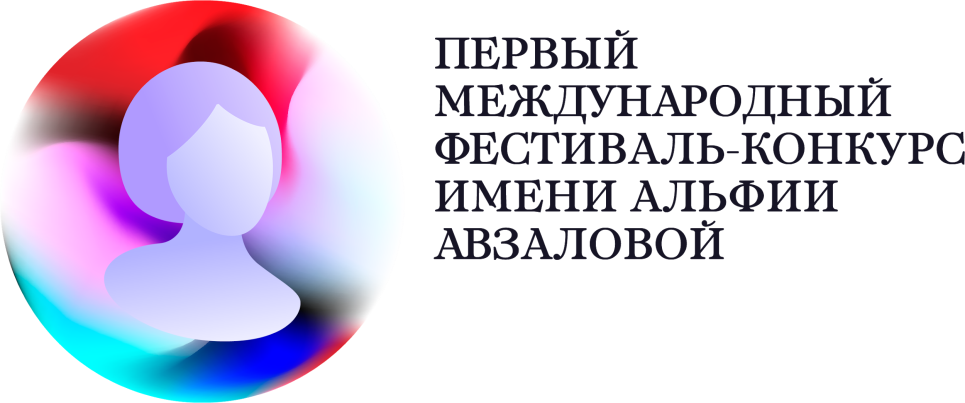 Музыка — язык народов мираПоложение I-Международного фестиваля-конкурсаимени Альфии АвзаловойI. Общие положения1.1. Настоящее положение регламентирует условия и порядок проведения I-Международного фестиваля - конкурса имени Авзаловой АльфииЗаслуженной артистки Российской Федерации, Народной артистки Республики Татарстана, лауреата Государственной премии имени Габдуллы Тукая, Кавалера двух орденов «Трудового Красного Знамени», ордена «За заслуги перед Республикой Татарстан» (далее фестиваль - конкурс).1.2. Учредителями и организаторами фестиваля - конкурса являются:Фонд сохранения и развития творчества певицы Альфии Авзаловой При поддержке:Министерства культуры Республики ТатарстанФонда поддержки развития культуры при президенте Республики ТатарстанМэрии города КазаниВсемирного Конгресса татарДома дружбы народов ТатарстанаФГБОУ ВО «Казанский государственный институт культуры»RUSSIAN AMERICAN FOUNDATION (New York, USA)ROCKY MOUNTAIN BALLET THEATRE (Missoula, Montana, USA)Организаторы  фестиваля - конкурса согласно законодательства Российской Федерации и Республики Татарстан используют исключительные авторские права исполнителя  и использование имени Альфии Авзаловой (Свидетельство о праве наследования по закону 16 А А 4386403 от 23 декабря 2017 года).II. Цели и задачи фестиваля – конкурса2.1. Увековечивание памяти легендарной певицы, основоположницы татарского народного исполнительства и эстрадного искусства Альфии Авзаловой.2.2. Изучение, пропаганда высокой исполнительской культуры, сохранение и развития творчества певицы Альфии Авзаловой.2.3. Выявление и поддержка одаренной творческой молодежи, создание условий для их творческого роста и совершенствования профессионального мастерства, исполнительской культуры, основанной на традициях национального татарского искусства.2.4. Содействие развитию и продвижению национальных классических традиций на республиканском, федеральном и международном уровне.2.5. Обмен опытом между коллективами, руководителями и педагогами, поддержка постоянных творческих контактов между ними на республиканском, федеральном и международном уровне.III. Организационное обеспечение фестиваля - конкурса3.1. Для проведения фестиваля - конкурса и подведения итогов создается оргкомитет. Оргкомитет осуществляет следующие функции:утверждает состав жюри фестиваля - конкурса;планирует и координирует работу по подготовке и проведению фестиваля - конкурса;решает организационные вопросы фестиваля  - конкурса;информирует  о проведении фестиваля - конкурса: страны СНГ и зарубежья, регионы и муниципальные районы РФ, ВУЗы, Средние специальные образовательные учреждения, музыкальные колледжи;организует разработку условий, критерий фестиваля - конкурса, оценки их выполнения;Жюри осуществляет следующие функции:определяет победителей и призеров фестиваля - конкурса;составляет список участников для выступления на Гала-концерте;награждает победителей, участников фестиваля - конкурса;IV. Порядок проведения фестиваля - конкурса4.1. К участию в фестивале - конкурсе приглашаются  солисты-вокалисты, творческие коллективы России, стран СНГ и зарубежья:студенты средне-специальных и высших учебных заведений;учащиеся общеобразовательных учреждений, учащиеся учреждений дополнительного образования; 4.1.a. Лауреаты-победители всех номинаций Межрегионального фестиваля-конкурса в селе Актаныш Актанышского района республики Татарстан (июнь 2018) допускаются к  участию во II туре I-Международного фестиваля-конкурса им. А.Авзаловой 20-21 октября 2018г.4.2. Фестиваль - конкурс проводится по следующим номинациям:академический вокал (вокал-соло, дуэт,  вокальный ансамбль);народное пение (вокал-соло, дуэт,  вокальный ансамбль);эстрадное пение (вокал-соло, дуэт вокальный ансамбль);джазовое пение  (вокал – соло, дуэт, ансамбль);хоровое пение;мастер и ученик (дуэт, трио, квартет, квинтет);художественное слово;Хореография (Народный танец, стилизация народного танца, классический танец, эстрадный танец);4.3. В каждой номинации участники подразделяются на следующие возрастные категории:15-18 лет (I возрастная группа);19-25 лет (II возрастная группа);от 25 лет и старше (старшая группа);4.4. Фестиваль - конкурс проводится в два тура. Участники исполняют два произведения, по одному произведению в каждом туре, продолжительностью не более 4-ех минут.Первый тур: Произведение из репертуара Альфии Авзаловой (см.Приложение 2). По итогам прослушивания I тура жюри отбирает конкурсантов для участия во II тур.Второй тур: Любое произведение по выбору конкурсанта. Примечание:Произведения исполняются на языке оригинала. Каждое произведение может быть исполнено только в одном туре. Лучший исполнитель произведений из репертуара А.Авзаловой награждается специальным призом. 4.5.  Сроки проведения фестиваля - конкурса: 20-22 октября 2018г.20 октября: 08.00ч  -  09.00ч – регистрация  08.00ч  -  09.45ч – акустическая репетиция в концертном зале 10.00ч - торжественное открытие фестиваля - конкурса   С 10.30ч  - I тур конкурсного прослушивания21 октября: C 10.00ч - II тур конкурсного прослушивания22 октября: C 10.00ч - репетиция Гала-концерта.                         18.00ч - Гала-концерт. Церемония награждения лауреатов и   дипломантов I-Международного фестиваля-конкурса имени Альфии Авзаловой. 4.6. В дни проведения фестиваля - конкурса запланированы следующие мероприятия:Мастер-классы по исполнительскому мастерству.Творческие встречи с выдающимися деятелями культуры РТ, России, зарубежных стран.V. Порядок подачи заявок5.1. Конкурсант должен прислать в оргкомитет не позднее 15 октября 2018 года:заявку на участие в фестивале - конкурсе (см. Приложение №1);5.2. Заявки принимаются по электронной почте sandugachalfiya@mail.ru ,  а также через социальную сеть Avzalovafoundation.org (I-Международный фестиваль-конкурс имени Альфии Авзаловой).5.3. Предоставляются услуги концертмейстера (рояль, баян) - 500р. Ноты конкурсных произведений просим прислать единым файлом.5.4. Заявки на участие должны быть представлены на русском языке. За достоверность данных, указанных в заявке, ответственность несет направляющая сторона.VI. Награждение победителей6.1. По итогам второго тура фестиваля - конкурса комиссия принимает решение о награждении победителей конкурса.6.2. Жюри имеет право:присуждать не все призовые места;делить призовые места между исполнителями;присуждать специальные призы.6.3. Педагоги участников фестиваля - конкурса награждаются благодарственными письмами.6.4. По решению членов жюри обладателю Гран-При фестиваля - конкурса вручается  сертификат на запись сольного  альбома, а также принять участие в гастрольном туре. Лауреаты I премии конкурса также приглашаются для участия в гастрольном туре по городам РФ и РТ.6.5. Победители и призеры фестиваля  - конкурса награждаются на Гала-концерте 22 октября 2018г. VII. Условия участия в Фестивале - Конкурсе7.1. Технические требования: исполнение конкурсной программы с живым музыкальным сопровождением рояль, баян и пр., либо под минусовые фонограммы на CD, флэш-носителях в WAV,WMA или mp3 форматах.                                    7.2. Организационный сбор участников Фестиваля - Конкурса составляет:Соло – 2 000 руб.Дуэт, трио – 3 000 руб.Ансамбли до 6 чел. - 4000 руб., 7-14 чел. - 5000 руб., от 15 чел.-7000 руб.7.3. Расходы по оплате участия в фестивале  - конкурсе, проезда и проживания участников и сопровождающих лиц осуществляются за счет направляющей стороны.VIII. Адрес Оргкомитета фестиваля – конкурса8.1.Почтовый адрес: 420059, г.Казань, Оренбургский тракт 3, Казанский Государственный институт культуры, кабинет №80;Телефон: 8-927-439-13-71, моб. 8-917 858-88-48; 8-917 9227053Электронный адрес фестиваля  - конкурса: sandugachalfiya@mail.ruИнформация по фестивалю -  конкурсу  будет размещена на странице www.Avzalovafoundation.orgUlutsa Orenburgsky Tract, Dom 3, Office № 80Kazan State University of Culture and ArtsKazan, Republic of Tatarstan, Russian Federation, 420059email:sandugachalfiya@mail.ruwww. avzalovafoundation.orgTel.: +7 927 439 1371; +7 917 858 8848; +; +7 917 922 7053;приложение 1Заявка участникаI-Международного фестиваля - конкурса им. Авзаловой Альфии Заслуженной  артистки  РФ, Народной артистки РТ, лауреата Государственной премии Г. Тукая, Кавалера ордена «За заслуги перед Республикой Татарстан».Ф.И.О. участника (полностью)число, месяц, год рождения и полное количество лет Направляющая организацияФ.И.О. руководителя (полностью)Ф.И.О. концертмейстера (полностью)Указать является ли концертмейстер участником конкурса.При отсутствии концертмейстера указать на необходимость его предоставленияНоминация Программа 1 тура название произведений, авторы слов и музыки, продолжительностьПрограмма 2 тура название произведений, авторы слов и музыки, продолжительностьназвание произведений, авторы слов и музыки, продолжительностьТехнические требования (носитель минусовой фонограммы: формат  MD, CD-аудио, кол-во микрофонов)Контактные телефоны, e-mail